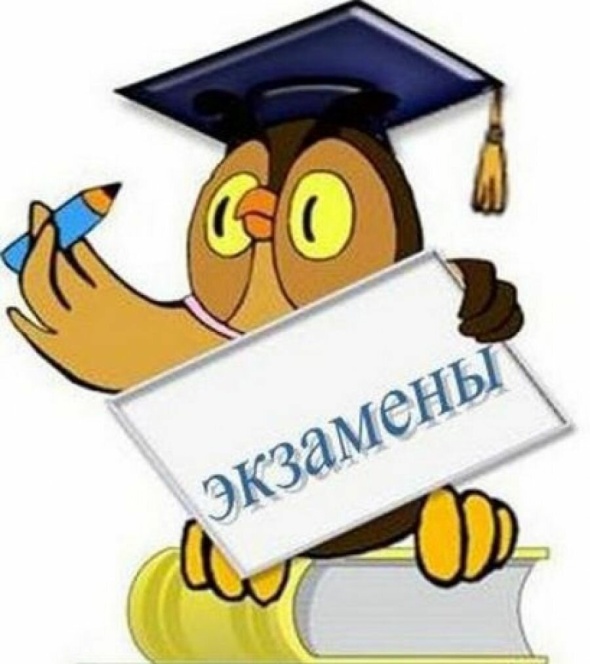 Информационный листок«Как преодолеть экзаменационный стресс»1. Обращайтесь к себе позитивно. Если вы что-то не успели выучить, то не стоит усугублять положение недостойными высказываниями в свой адрес.2. Представляйте себе положительные результаты. Представляйте себе успех, то как будете рады вы и ваши близкие успешной сдаче.3. Определите оптимальное время работы и наилучшую обстановку. Большинство из нас либо "совы", либо "жаворонки". Установите свое лучшее время и запланируйте как можно больше дел вокруг в его пределах, чтобы работать на пике ваших энергетических возможностей.4. Во время подготовки к экзаменам, чередуйте умственную нагрузку с физическими упражнениями, которые избавят вас от напряжения и беспокойства.5.  На время экзаменов отрегулируйте свой режим дня.6. Разбивайте изучение большого объема материала на части, в таком случае он не будет казаться таким сложным и невыполнимым.7. Во время подготовки к экзаменам очень важно овладеть техникой расслабления, ибо это даст вам возможность более спокойно воспринимать непредвиденные ситуации во время подготовки и сдачи экзаменов.8. И последнее - это чувство юмора, ведь юмор – великий облегчитель  стрессов и один из лучших способов избавиться от беспокойства.